DSWD DROMIC Terminal Report on Tropical Storm “Dante”31 August 2021, 6PMThis is the final report on the monitored Tropical Storm “Dante”, which occurred on 30 May 2021.SUMMARYOn 30 May 2021 at around 3:00 PM, the center of Tropical Depression "Dante" was estimated based on all available data at 835 km East of Mindanao (6.4°N, 132.7°E). On the same date, “Dante” intensified into a Tropical Storm while moving northwestward over the Philippine sea. On 01 June 2021 at around 8:30 PM, “Dante” made its first landfall in Sulat, Eastern Samar. On 02 June 2021, it made another landfall in Cataingan, Masbate at 1:00 AM, third in Balud, Masbate at 3:30 AM, fourth landfall over Romblon, Romblon, fifth landfall over San Agustin, Romblon at 8:50 AM, sixth landfall over Pola, Oriental Mindoro at 2:00 PM, seventh landfall in Tingloy, Batangas at 7:20 PM and lastly, “Dante” made its eighth landfall in Calatagan, Batangas at 8:00 PM. On 04 June 2021, Tropical Storm “Dante” left Philippine Area of Responsibility (PAR) and decelerated while moving north northeastward towards southern Taiwan. However, on the same day, Tropical Storm “Dante” reentered PAR as it weakened into Tropical Depression. On 05 June 2021, “Dante” left the PAR. Source: DOST-PAGASA Severe Weather BulletinStatus of Affected Areas and PopulationA total of 34,281 families or 146,830 were affected in 541 Barangays in Regions III, CALABARZON, MIMAROPA, V, VI, VII, VIII, XI, XII and Caraga (see Table 1).Table 1. Number of Affected Families / PersonsSource: DSWD-Field Offices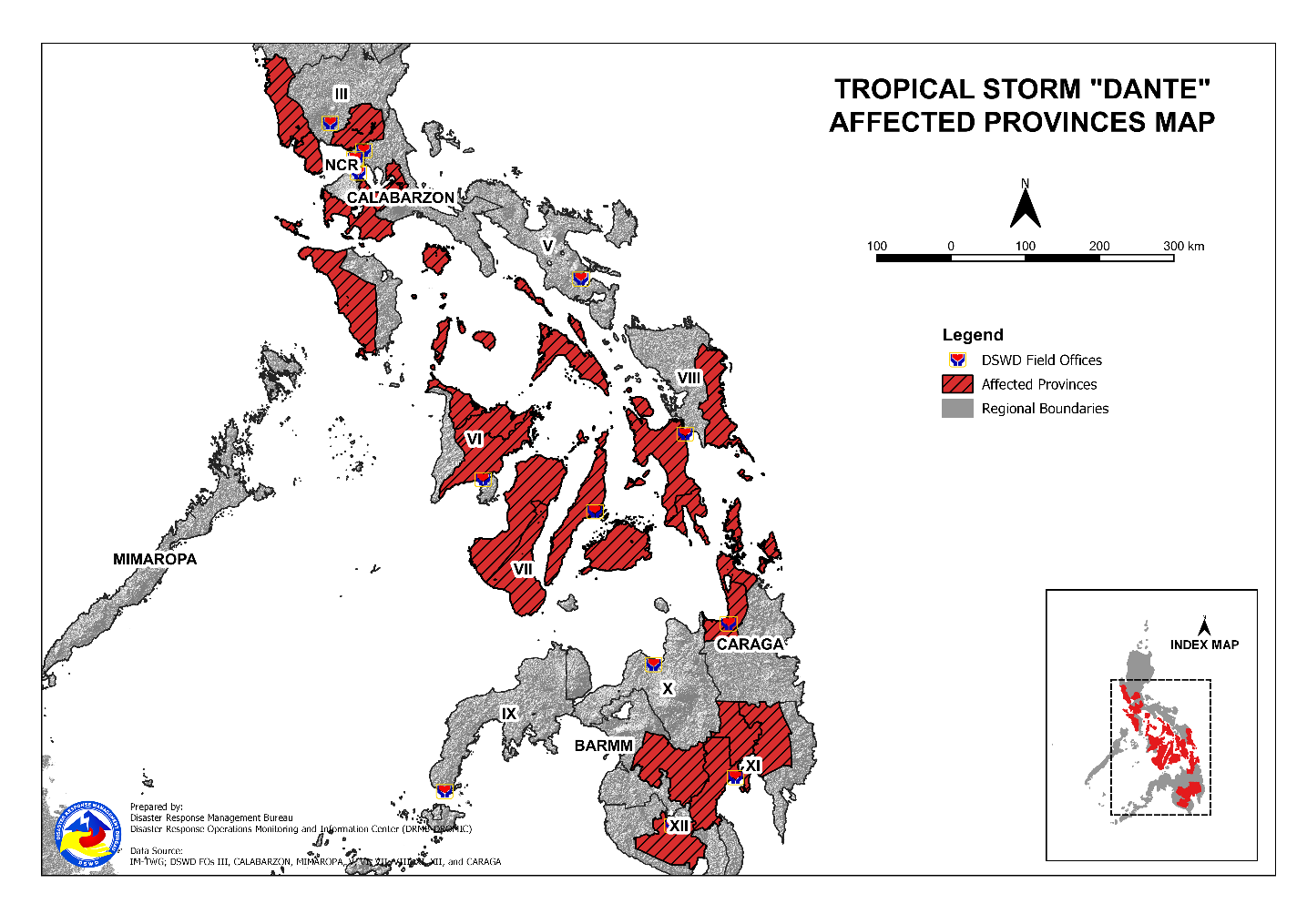 Status of Displaced Population Inside Evacuation CentersThere are 56 families or 280 persons currently taking temporary shelter in two (2) evacuation centers in Region XII (see Table 2).Table 2. Number of Displaced Families / Persons Inside Evacuation CentersSource: DSWD-Field OfficesOutside Evacuation Centers There were 5,420 families or 22,645 persons took temporary shelter with their relatives and/or friends in Regions CALABARZON, MIMAROPA, V, VI, VII, VIII, XII and CARAGA (see Table 3).Table 3. Number of Displaced Families / Persons Outside Evacuation CentersSource: DSWD-Field OfficesTotal Displaced PopulationA total of 5,494 families or 23,898 persons were displaced in Regions III, CALABARZON, MIMAROPA, V, VI, VII, VIII, XII and CARAGA (see Table 4).Table 4. Total Number of Displaced Families / PersonsNote: Ongoing assessment and validation are continuously being conducted.Source: DSWD-Field OfficesThere were 4,021 damaged houses; of which, 157 were totally damaged and 3,864 were partially damaged (see Table 5).Table 5. Number of Damaged HousesCost of Humanitarian Assistance ProvidedA total of ₱7,818,256.73 worth of assistance was provided to the affected families; of which, ₱4,912,019.92 from DSWD, ₱2,733,915.81 from LGUs, ₱87,863.00 from Non-Government Organizations (NGOs) and ₱84,458.00 from other Partners (see Table 6).Table 6. Cost of Assistance Provided to Affected Families / PersonsSource: DSWD-FO CALABARZON*****The Disaster Response Operations Monitoring and Information Center (DROMIC) of DSWD-DRMB continues to closely coordinate with DSWD-Field Offices for any request of technical assistance and resource augmentation (TARA).REGION / PROVINCE / MUNICIPALITY REGION / PROVINCE / MUNICIPALITY  NUMBER OF AFFECTED  NUMBER OF AFFECTED  NUMBER OF AFFECTED REGION / PROVINCE / MUNICIPALITY REGION / PROVINCE / MUNICIPALITY  Barangays  Families  Persons GRAND TOTALGRAND TOTAL541 34,281 146,830 REGION IIIREGION III9  40  166 BataanBataan7  35  150 Mariveles4  20  86 Orani1  4  18 Orion2  11  46 BulacanBulacan1  1  3 Paombong1  1  3 ZambalesZambales1  4  13 San Marcelino1  4  13 CALABARZONCALABARZON116  652 2,678 BatangasBatangas114  639 2,628 Balayan16  140  522 Batangas City (capital)1  2  8 Calaca32  87  345 Calatagan13  58  208 Laurel1  1  5 Lian11  126  539 Nasugbu17  152  676 Santa Teresita1  11  58 Taysan1  2  13 Tingloy5  10  43 Tuy16  50  211 LagunaLaguna2  13  50 Los Baños1  6  28 Paete1  7  22 REGION MIMAROPAREGION MIMAROPA54  428 1,502 MarinduqueMarinduque26  241  745 Boac (capital)4  47  118 Buenavista8  58  177 Gasan5  56  190 Mogpog3  14  55 Santa Cruz4  15  44 Torrijos2  51  161 Occidental MindoroOccidental Mindoro9  42  175 Lubang1  10  31 Sablayan1  3  7 San Jose6  28  132  Santa Cruz1  1  5 Oriental MindoroOriental Mindoro5  27  97 Naujan3  17  60 Pola1  3  9 Puerto Galera1  7  28 RomblonRomblon14  118  485 Banton1  3  15 Cajidiocan1  3  13 Corcuera1  3  15 Ferrol1  2  10 Looc3  15  64 Magdiwang1  7  35 Odiongan6  85  333 REGION VREGION V30  467 1,780 MasbateMasbate30  467 1,780 Balud1  11  48 Esperanza18  338 1,284 Mandaon1  3  12 Pio V. Corpuz (Limbuhan)10  115  436 REGION VIREGION VI47 4,583 20,447 AklanAklan7  9  32 New Washington2  2  5 Buruanga1  2  6 Malay4  5  21 CapizCapiz7  677 2,677 President Roxas7  677 2,677 IloiloIloilo10  500 1,769 Balasan10  500 1,769 Negros OccidentalNegros Occidental23 3,397 15,969 Binalbagan4  300 1,152 City of Himamaylan9 2,509 12,494 Hinoba-an (Asia)4  450 1,878 Isabela4  82  261 City of Talisay2  56  184 REGION VIIREGION VII40  739 2,851 BoholBohol19  344 1,415 Lila10  189  756 Loay7  141  618 Loboc2  14  41 CebuCebu20  389 1,412 Compostela3  7  26 Danao City5  120  522 Liloan2  27  103 Mandaue City1  11  47 Tuburan9  224  714 Negros OrientalNegros Oriental1  6  24 Basay1  6  24 REGION VIIIREGION VIII125 15,017 61,303 BiliranBiliran46 2,263 11,218 Kawayan13  166  797 Naval (capital)7  65  260 Biliran11 1,000 5,000 Cabucgayan10  995 4,975 Culaba1  1  6 Maripipi4  36  180 Eastern SamarEastern Samar16 8,217 29,047 Arteche15 4,069 12,771 Balangiga1 4,148 16,276 LeyteLeyte14  810 2,496 Calubian12  765 2,271 Matalom2  45  225 Western SamarWestern Samar18  416 2,082 San Jorge1  3  17 Tarangnan1  19  95 City of Catbalogan (capital)10  333 1,665 Daram6  61  305 Southern LeyteSouthern Leyte31 3,311 16,460 City of Maasin (capital)31 3,311 16,460 REGION XIREGION XI23 6,225 30,828 Davao de OroDavao de Oro7  94  361 Compostela3  11  48 Maco1  5  25 Mawab1  1  5 Nabunturan (capital)2  77  283 Davao del NorteDavao del Norte7 5,971 29,855 Carmen7 5,971 29,855 Davao del SurDavao del Sur9  160  612 Davao City9  160  612 REGION XIIREGION XII23 1,111 5,555 North CotabatoNorth Cotabato6  417 2,085 Libungan6  417 2,085 South CotabatoSouth Cotabato17  694 3,470 Banga9  406 2,030 Lake Sebu1  95  475 Norala7  193  965 CARAGACARAGA74 5,019 19,720 Agusan del NorteAgusan del Norte46 3,827 14,971 Butuan City (capital)10 1,338 4,980 City of Cabadbaran15  921 4,605 Jabonga10  518 1,847 Remedios T. Romualdez5  624 2,254 Tubay6  426 1,285 Dinagat IslandDinagat Island8  352 1,294 Dinagat1  57  127 San Jose (capital)6  141  397 Tubajon1  154  770 Surigao del NorteSurigao del Norte20  840 3,455 Bacuag4  233  820 Mainit9  382 1,867 Malimono5  205  721 San Benito1  4  6 Santa Monica (Sapao)1  16  41 REGION / PROVINCE / MUNICIPALITY REGION / PROVINCE / MUNICIPALITY  NUMBER OF EVACUATION CENTERS (ECs)  NUMBER OF EVACUATION CENTERS (ECs)  NUMBER OF DISPLACED  NUMBER OF DISPLACED  NUMBER OF DISPLACED  NUMBER OF DISPLACED REGION / PROVINCE / MUNICIPALITY REGION / PROVINCE / MUNICIPALITY  NUMBER OF EVACUATION CENTERS (ECs)  NUMBER OF EVACUATION CENTERS (ECs)  INSIDE ECs  INSIDE ECs  INSIDE ECs  INSIDE ECs REGION / PROVINCE / MUNICIPALITY REGION / PROVINCE / MUNICIPALITY  NUMBER OF EVACUATION CENTERS (ECs)  NUMBER OF EVACUATION CENTERS (ECs)  Families  Families  Persons  Persons REGION / PROVINCE / MUNICIPALITY REGION / PROVINCE / MUNICIPALITY  CUM  NOW  CUM  NOW  CUM  NOW GRAND TOTALGRAND TOTAL 290  2 7,419  56 27,154  280 REGION IIIREGION III 10 -  40 -  166 - BataanBataan 7 -  35 -  150 - Mariveles 4  -  20  -  86  - Orani 1  -  4  -  18  - Orion 2  -  11  -  46  - BulacanBulacan 1 -  1 -  3 - Paombong 1  -  1  -  3  - ZambalesZambales 2 -  4 -  13 - San Marcelino 2  -  4  -  13  - CALABARZONCALABARZON 10 -  73 -  281 - BatangasBatangas 8 -  60 -  231 - Calatagan 7  -  49  -  173  - Santa Teresita 1  -  11  -  58  - LagunaLaguna 2 -  13 -  50 - Los Baños 1  -  6  -  28  - Paete 1  -  7  -  22  - REGION MIMAROPAREGION MIMAROPA 28 -  97 -  405 - Occidental MindoroOccidental Mindoro 12 -  36 -  158 - Lubang 1  -  6  -  20  - Sablayan 1  -  3  -  7  - San Jose 9  -  26  -  126  -  Santa Cruz 1  -  1  -  5  - Oriental MindoroOriental Mindoro 5 -  27 -  97 - Naujan 3  -  17  -  60  - Pola 1  -  3  -  9  - Puerto Galera 1  -  7  -  28  - RomblonRomblon 11 -  34 -  150 - Corcuera 1  -  3  -  15  - Ferrol 1  -  2  -  10  - Looc 3  -  8  -  44  - Magdiwang 1  -  7  -  35  - Odiongan 5  -  14  -  46  - REGION VREGION V 15 -  84 -  276 - MasbateMasbate 15 -  84 -  276 - Balud 2  -  18  -  55  - Esperanza 4  -  20  -  59  - Mandaon 1  -  3  -  12  - Pio V. Corpuz (Limbuhan) 8  -  43  -  150  - REGION VIREGION VI 39 -  735 - 2,781 - AklanAklan 6 -  7 -  22 - New Washington 1  -  1  -  2  - Buruanga 1  -  2  -  6  - Malay 4  -  4  -  14  - CapizCapiz 4 -  52 -  195 - President Roxas 4  -  52  -  195  - IloiloIloilo 1 -  110 -  436 - Balasan 1  -  110  -  436  - Negros OccidentalNegros Occidental 28 -  566 - 2,128 - Binalbagan 15  -  300  - 1,152  - City of Himamaylan 6  -  45  -  174  - Hinoba-an (Asia) 3  -  149  -  578  - Isabela 2  -  16  -  40  - City of Talisay 2  -  56  -  184  - REGION VIIREGION VII 27 -  459 - 1,691 - BoholBohol 6 -  64 -  255 - Loay 5  -  50  -  214  - Loboc 1  -  14  -  41  - CebuCebu 20 -  389 - 1,412 - Compostela 3  -  7  -  26  - Danao City 6  -  120  -  522  - Liloan 2  -  27  -  103  - Mandaue City 1  -  11  -  47  - Tuburan 8  -  224  -  714  - Negros OrientalNegros Oriental 1 -  6 -  24 - Basay 1  -  6  -  24  - REGION VIIIREGION VIII 29 -  780 - 1,220 - BiliranBiliran 3 -  34 -  64 - Naval (capital) 2  -  3  -  7  - Biliran 1  -  31  -  57  - LeyteLeyte 3 -  4 -  17 - Matalom 3  -  4  -  17  - Southern LeyteSouthern Leyte 23 -  742 - 1,139 - City of Maasin (capital) 23  -  742  - 1,139  - REGION XIREGION XI 14 -  269 - 1,057 - Davao de OroDavao de Oro 2 -  77 -  283 - Nabunturan (capital) 2  -  77  -  283  - Davao del NorteDavao del Norte 2 -  34 -  170 - Carmen 2  -  34  -  170  - Davao del SurDavao del Sur 10 -  158 -  604 - Davao City 10  -  158  -  604  - REGION XIIREGION XII 3  2  86  56  430  280 South CotabatoSouth Cotabato 3  2  86  56  430  280 Lake Sebu 2  2  66  56  330  280 Norala 1  -  20  -  100  - CARAGACARAGA 115 - 4,796 - 18,847 - Agusan del NorteAgusan del Norte 70 - 3,752 - 14,719 - Butuan City (capital) 17  - 1,338  - 4,980  - City of Cabadbaran 21  -  921  - 4,605  - Jabonga 20  -  443  - 1,595  - Remedios T. Romualdez 5  -  624  - 2,254  - Tubay 7  -  426  - 1,285  - Dinagat IslandDinagat Island 10 -  352 - 1,294 - Dinagat 1  -  57  -  127  - San Jose (capital) 6  -  141  -  397  - Tubajon 3  -  154  -  770  - Surigao del NorteSurigao del Norte 35 -  692 - 2,834 - Bacuag 13  -  171  -  558  - Mainit 8  -  312  - 1,552  - Malimono 11  -  189  -  677  - San Benito 1  -  4  -  6  - Santa Monica (Sapao) 2  -  16  -  41  - REGION / PROVINCE / MUNICIPALITY REGION / PROVINCE / MUNICIPALITY  NUMBER OF DISPLACED  NUMBER OF DISPLACED  NUMBER OF DISPLACED  NUMBER OF DISPLACED REGION / PROVINCE / MUNICIPALITY REGION / PROVINCE / MUNICIPALITY  OUTSIDE ECs  OUTSIDE ECs  OUTSIDE ECs  OUTSIDE ECs REGION / PROVINCE / MUNICIPALITY REGION / PROVINCE / MUNICIPALITY  Families  Families  Persons  Persons REGION / PROVINCE / MUNICIPALITY REGION / PROVINCE / MUNICIPALITY  CUM  NOW  CUM  NOW GRAND TOTALGRAND TOTAL5,420 - 22,645 - CALABARZONCALABARZON 579 - 2,397 - BatangasBatangas 579 - 2,397 - Balayan 140  -  522  - Batangas City (capital) 2  -  8  - Calaca 87  -  345  - Calatagan 9  -  35  - Laurel 1  -  5  - Lian 126  -  539  - Nasugbu 152  -  676  - Taysan 2  -  13  - Tingloy 10  -  43  - Tuy 50  -  211  - REGION MIMAROPAREGION MIMAROPA 203 -  677 - MarinduqueMarinduque 113 -  325 - Boac (capital) 46  -  117  - Mogpog 13  -  50  - Santa Cruz 14  -  41  - Torrijos 40  -  117  - Occidental MindoroOccidental Mindoro 6 -  17 - Lubang 4  -  11  - San Jose 2  -  6  - RomblonRomblon 84 -  335 - Banton 3  -  15  - Cajidiocan 3  -  13  - Looc 7  -  20  - Odiongan 71  -  287  - REGION VREGION V 222 -  792 - MasbateMasbate 222 -  792 - Esperanza 150  -  506  - Pio V. Corpuz (Limbuhan) 72  -  286  - REGION VIREGION VI3,069 - 14,512 - AklanAklan 2 -  10 - New Washington 1  -  3  - Malay 1  -  7  - CapizCapiz 109 -  445 - President Roxas 109  -  445  - IloiloIloilo 390 - 1,333 - Balasan 390  - 1,333  - Negros OccidentalNegros Occidental2,568 - 12,724 - City of Himamaylan2,464  - 12,320  - Hinoba-an (Asia) 54  -  210  - Isabela 50  -  194  - REGION VIIREGION VII 91 -  404 - BoholBohol 91 -  404 - Loay 91  -  404  - REGION VIIIREGION VIII1,012 - 2,885 - BiliranBiliran 712 - 1,385 - Naval (capital) 39  -  131  - Biliran 673  - 1,254  - Southern LeyteSouthern Leyte 300 - 1,500 - City of Maasin (capital) 300  - 1,500  - REGION XIIREGION XII 21 -  105 - South CotabatoSouth Cotabato 21 -  105 - Norala 21  -  105  - CARAGACARAGA 223 -  873 - Agusan del NorteAgusan del Norte 75 -  252 - Jabonga 75  -  252  - Surigao del NorteSurigao del Norte 148 -  621 - Bacuag 62  -  262  - Mainit 70  -  315  - Malimono 16  -  44  - REGION / PROVINCE / MUNICIPALITY REGION / PROVINCE / MUNICIPALITY  TOTAL DISPLACED SERVED  TOTAL DISPLACED SERVED  TOTAL DISPLACED SERVED  TOTAL DISPLACED SERVED REGION / PROVINCE / MUNICIPALITY REGION / PROVINCE / MUNICIPALITY  Families  Families  Persons  Persons REGION / PROVINCE / MUNICIPALITY REGION / PROVINCE / MUNICIPALITY  Total Families  Total Families  Total Persons  Total Persons REGION / PROVINCE / MUNICIPALITY REGION / PROVINCE / MUNICIPALITY  CUM  NOW  CUM  NOW GRAND TOTALGRAND TOTAL5,494  34 23,898  170 REGION IIIREGION III 5 -  21 - BataanBataan 4 -  18 - Orani 4  -  18  - BulacanBulacan 1 -  3 - Paombong 1  -  3  - CALABARZONCALABARZON 652 - 2,678 - BatangasBatangas 639 - 2,628 - Balayan 140  -  522  - Batangas City (capital) 2  -  8  - Calaca 87  -  345  - Calatagan 58  -  208  - Laurel 1  -  5  - Lian 126  -  539  - Nasugbu 152  -  676  - Santa Teresita 11  -  58  - Taysan 2  -  13  - Tingloy 10  -  43  - Tuy 50  -  211  - LagunaLaguna 13 -  50 - Los Baños 6  -  28  - Paete 7  -  22  - REGION MIMAROPAREGION MIMAROPA 152 -  485 - MarinduqueMarinduque 113 -  325 - Boac (capital) 46  -  117  - Mogpog 13  -  50  - Santa Cruz 14  -  41  - Torrijos 40  -  117  - Occidental MindoroOccidental Mindoro 13 -  48 - Lubang 6  -  20  - Sablayan 3  -  7  - San Jose 3  -  16  -  Santa Cruz 1  -  5  - RomblonRomblon 26 -  112 - Banton 3  -  15  - Cajidiocan 3  -  13  - Corcuera 3  -  15  - Ferrol 2  -  10  - Looc 7  -  20  - Magdiwang 7  -  35  - Odiongan 1  -  4  - REGION VREGION V 69 -  230 - MasbateMasbate 69 -  230 - Balud 11  -  48  - Esperanza 15  -  59  - Mandaon 3  -  12  - Pio V. Corpuz (Limbuhan) 40  -  111  - REGION VIREGION VI3,463 - 16,043 - AklanAklan 3 -  8 - New Washington 1  -  2  - Buruanga 2  -  6  - CapizCapiz 155 -  616 - President Roxas 155  -  616  - IloiloIloilo 500 - 1,769 - Balasan 500  - 1,769  - Negros OccidentalNegros Occidental2,805 - 13,650 - Binalbagan 240  -  972  - City of Himamaylan2,509  - 12,494  - City of Talisay 56  -  184  - REGION VIIREGION VII 550 - 2,095 - BoholBohol 155 -  659 - Loay 141  -  618  - Loboc 14  -  41  - CebuCebu 389 - 1,412 - Compostela 7  -  26  - Danao City 120  -  522  - Liloan 27  -  103  - Mandaue City 11  -  47  - Tuburan 224  -  714  - Negros OrientalNegros Oriental 6 -  24 - Basay 6  -  24  - REGION VIIIREGION VIII 7 -  24 - BiliranBiliran 3 -  7 - Naval (capital) 3  -  7  - LeyteLeyte 4 -  17 - Matalom 4  -  17  - REGION XIREGION XI 233 -  921 - Davao de OroDavao de Oro 77 -  283 - Nabunturan (capital) 77  -  283  - Davao del NorteDavao del Norte 34 -  170 - Carmen 34  -  170  - Davao del SurDavao del Sur 122 -  468 - Davao City 122  -  468  - REGION XIIREGION XII 79  34  395  170 South CotabatoSouth Cotabato 79  34  395  170 Lake Sebu 38  34  190  170 Norala 41  -  205  - CARAGACARAGA 284 - 1,006 - Agusan del NorteAgusan del Norte 75 -  252 - Jabonga 75  -  252  - Dinagat IslandDinagat Island 57 -  127 - Dinagat 57  -  127  - Surigao del NorteSurigao del Norte 152 -  627 - Bacuag 62  -  262  - Mainit 70  -  315  - Malimono 16  -  44  - San Benito 4  -  6  - REGION / PROVINCE / MUNICIPALITY REGION / PROVINCE / MUNICIPALITY NO. OF DAMAGED HOUSES NO. OF DAMAGED HOUSES NO. OF DAMAGED HOUSES REGION / PROVINCE / MUNICIPALITY REGION / PROVINCE / MUNICIPALITY  Total  Totally  Partially GRAND TOTALGRAND TOTAL4,021  157 3,864 REGION VREGION V 295  31  264 MasbateMasbate 295  31  264 Esperanza 292  28  264 Mandaon 3  3  - REGION VIREGION VI2,633  80 2,553 AklanAklan 1 -  1 New Washington 1  -  1 Negros OccidentalNegros Occidental2,632  80 2,552 City of Himamaylan2,509  45 2,464 Hinoba-an (Asia) 118  33  85 Isabela 5  2  3 REGION VIIIREGION VIII1,084  43 1,041 BiliranBiliran 275  14  261 Kawayan 166  5  161 Naval (capital) 36  6  30 Biliran 33  1  32 Cabucgayan 4  1  3 Culaba 1  -  1 Maripipi 35  1  34 LeyteLeyte 77  14  63 Calubian 47  13  34 Matalom 30  1  29 Western SamarWestern Samar 413  8  405 Tarangnan 19  2  17 City of Catbalogan (capital) 333  4  329 Daram 61  2  59 Southern LeyteSouthern Leyte 319  7  312 City of Maasin (capital) 319  7  312 REGION XIREGION XI 6  3  3 Davao de OroDavao de Oro 6  3  3 Maco 5  2  3 Mawab 1  1  - CARAGACARAGA 3 -  3 Agusan del NorteAgusan del Norte 3 -  3 Tubay 3  -  3 REGION / PROVINCE / MUNICIPALITY REGION / PROVINCE / MUNICIPALITY  COST OF ASSISTANCE  COST OF ASSISTANCE  COST OF ASSISTANCE  COST OF ASSISTANCE  COST OF ASSISTANCE REGION / PROVINCE / MUNICIPALITY REGION / PROVINCE / MUNICIPALITY  DSWD  LGU  NGOs  OTHERS  GRAND TOTAL GRAND TOTALGRAND TOTAL4,912,019.92 2,733,915.81 87,863.00 7,818,256.73 REGION IIIREGION III - 15,450.00  -  - 15,450.00 BataanBataan - 14,950.00  -  - 14,950.00 Mariveles-  10,000.00 - -  10,000.00 Orion-  4,950.00 - -  4,950.00 BulacanBulacan -  500.00  -  -  500.00 Paombong- 500.00 - - 500.00 CALABARZONCALABARZON - 25,000.00  -  - 25,000.00 BatangasBatangas - 25,000.00  -  - 25,000.00 Batangas City (capital)-  25,000.00 - -  25,000.00 REGION MIMAROPAREGION MIMAROPA4,900.00  -  -  - 4,900.00 RomblonRomblon4,900.00  -  -  - 4,900.00 Magdiwang 4,900.00 - - -  4,900.00 REGION VIREGION VI540,000.00 666,464.00 87,863.00 84,458.00  1,378,785.00 AklanAklan - 8,578.00  -  - 8,578.00 New Washington- 600.00 - - 600.00 Buruanga-  1,138.00 - -  1,138.00 Malay-  6,840.00 - -  6,840.00 CapizCapiz - 135,400.00  -  - 135,400.00 President Roxas-  135,400.00 - -  135,400.00 IloiloIloilo180,000.00 100,000.00  -  - 280,000.00 Balasan 180,000.00  100,000.00 - -  280,000.00 Negros OccidentalNegros Occidental360,000.00 422,486.00 87,863.00 84,458.00 954,807.00 Binalbagan- - -  45,458.00  45,458.00 City of Himamaylan 360,000.00  130,000.00 - -  490,000.00 Hinoba-an (Asia)-  266,558.00  87,863.00  39,000.00  393,421.00 Isabela-  25,928.00 - -  25,928.00 REGION VIIIREGION VIII 1,651,371.48 566,460.00  -  -  2,217,831.48 BiliranBiliran 1,087,860.00  -  -  -  1,087,860.00 Biliran1,087,860.00 - - - 1,087,860.00 Southern LeyteSouthern Leyte563,511.48 566,460.00  -  -  1,129,971.48 City of Maasin (capital) 563,511.48  566,460.00 - - 1,129,971.48 REGION XIREGION XI911,200.00  -  -  - 911,200.00 Davao del NorteDavao del Norte911,200.00  -  -  - 911,200.00 Carmen 911,200.00 - - -  911,200.00 REGION XIIREGION XII 1,233,416.00 226,750.00  -  -  1,460,166.00 North CotabatoNorth Cotabato220,000.00  -  -  - 220,000.00 Libungan 220,000.00 - - -  220,000.00 South CotabatoSouth Cotabato 1,013,416.00 226,750.00  -  -  1,240,166.00 Banga 851,429.00  203,000.00 - - 1,054,429.00 Lake Sebu 55,000.00  23,750.00 - -  78,750.00 Norala 106,987.00 - - -  106,987.00 CARAGACARAGA571,132.44  1,233,791.81  -  -  1,804,924.25 Agusan del NorteAgusan del Norte571,132.44  1,233,791.81  -  -  1,804,924.25 Province-  100,000.00 - -  100,000.00 Butuan City (capital) 571,132.44  805,200.00 - - 1,376,332.44 Remedios T. Romualdez-  175,231.81 - -  175,231.81 Tubay-  153,360.00 - -  153,360.00 Prepared by:MARIEL B. FERRARIZReleased by:LESLIE R. JAWILI